　　　　　　　　　　令和５年　　月　　日　幼児教育センター所長　宛事後アンケート　研修の内容を今後の教育活動や、次の研修の計画に活かせるように、幼児教育推進員・アドバイザーの派遣を活用した園の先生に、アンケートの協力をお願いします。　園においても、研修の成果を振り返ることで、意図する園内研修が達成できたかを評価する目安としてこのアンケートをご活用していただけると幸いです。※　訪問後、２週間をめどに回答をお願いします。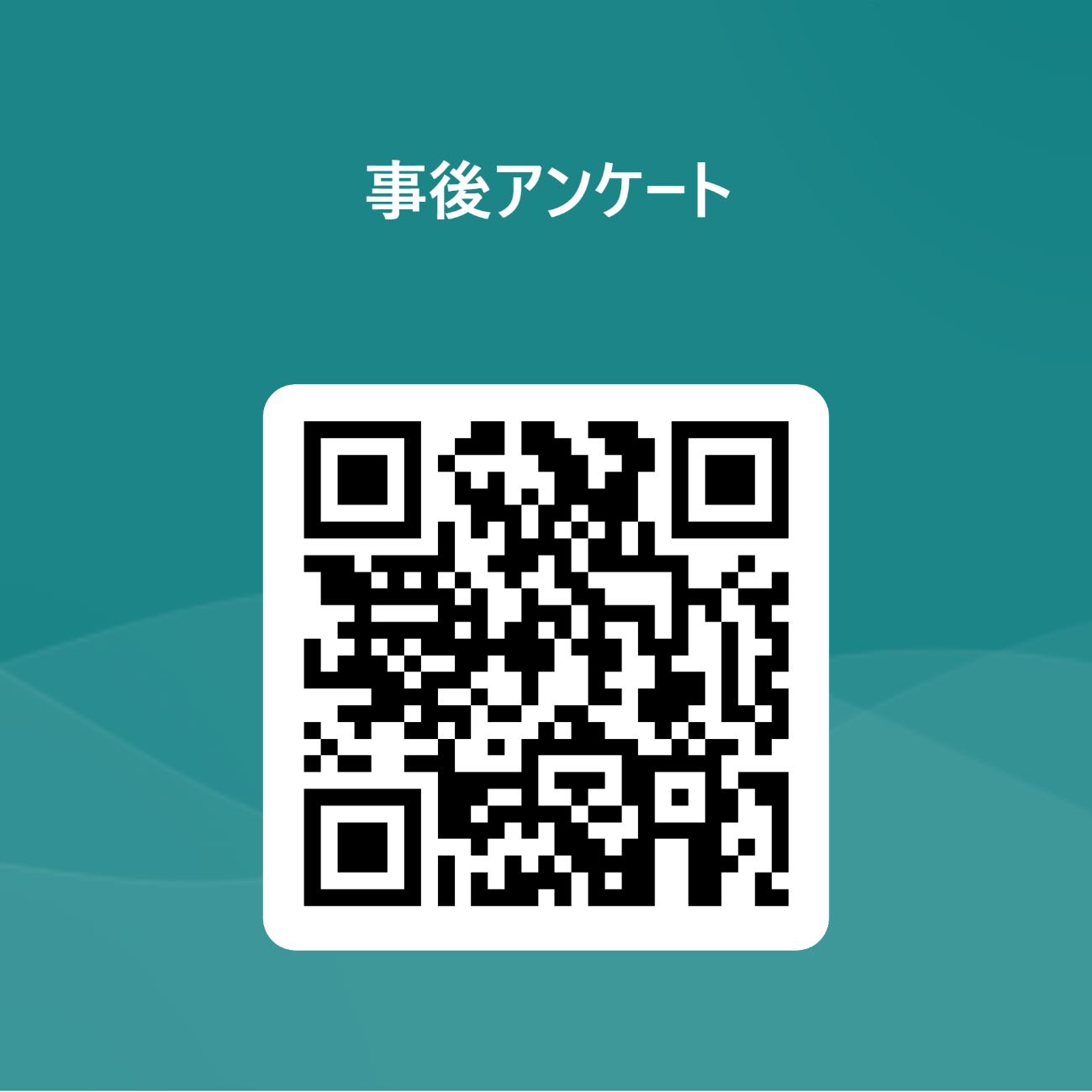 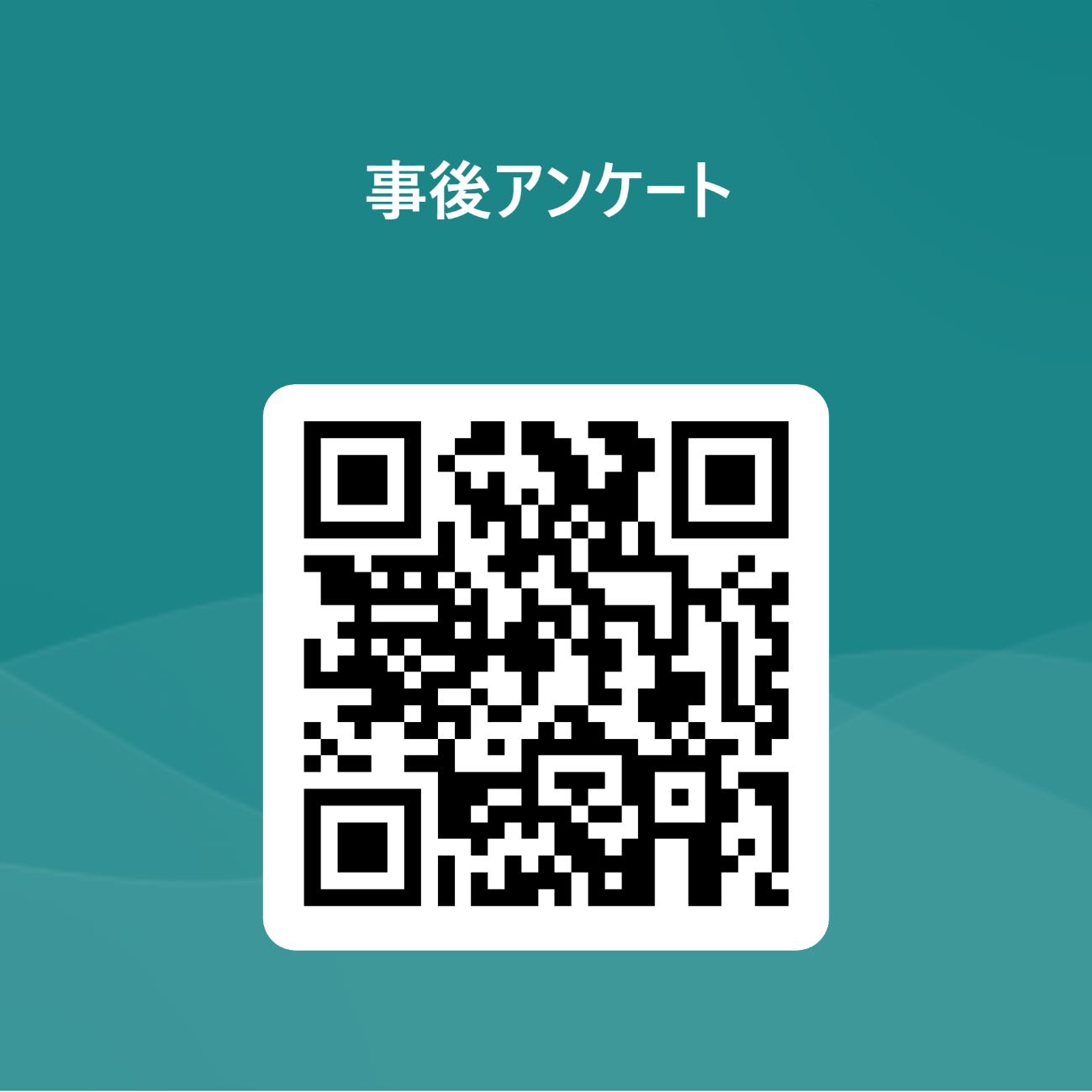 ※　Faxでも構いませんが、できるだけURL、QRコードのどちらかの方法でformsにてご回答ください。URL…https://forms.office.com/r/EB8HTSxX2L　　　　　　　園名代表者名訪問実施日令和５年　　月　　　日（　　）　　　　　　　　　時　　　分～　　　　時　　　　分令和５年　　月　　　日（　　）　　　　　　　　　時　　　分～　　　　時　　　　分令和５年　　月　　　日（　　）　　　　　　　　　時　　　分～　　　　時　　　　分令和５年　　月　　　日（　　）　　　　　　　　　時　　　分～　　　　時　　　　分令和５年　　月　　　日（　　）　　　　　　　　　時　　　分～　　　　時　　　　分次の各問について、該当する番号に〇印、または内容を記入してください。４＝当てはまる　３＝やや当てはまる　２＝あまり当てはまらない　１＝当てはまらない次の各問について、該当する番号に〇印、または内容を記入してください。４＝当てはまる　３＝やや当てはまる　２＝あまり当てはまらない　１＝当てはまらない次の各問について、該当する番号に〇印、または内容を記入してください。４＝当てはまる　３＝やや当てはまる　２＝あまり当てはまらない　１＝当てはまらない次の各問について、該当する番号に〇印、または内容を記入してください。４＝当てはまる　３＝やや当てはまる　２＝あまり当てはまらない　１＝当てはまらない次の各問について、該当する番号に〇印、または内容を記入してください。４＝当てはまる　３＝やや当てはまる　２＝あまり当てはまらない　１＝当てはまらない次の各問について、該当する番号に〇印、または内容を記入してください。４＝当てはまる　３＝やや当てはまる　２＝あまり当てはまらない　１＝当てはまらない本日の支援・助言は、これからの実践に役立つと思いますか。　　本日の支援・助言は、これからの実践に役立つと思いますか。　　４　―　３　―　２　―　１４　―　３　―　２　―　１４　―　３　―　２　―　１それは、具体的に、どのようなことですか。それは、具体的に、どのようなことですか。それは、具体的に、どのようなことですか。それは、具体的に、どのようなことですか。それは、具体的に、どのようなことですか。本日の支援・助言から、今後取り組みたいことが明確になりましたか。本日の支援・助言から、今後取り組みたいことが明確になりましたか。４　―　３　―　２　―　１４　―　３　―　２　―　１４　―　３　―　２　―　１それは、具体的に、どのようなことですか。それは、具体的に、どのようなことですか。それは、具体的に、どのようなことですか。それは、具体的に、どのようなことですか。それは、具体的に、どのようなことですか。今後受けたい研修などがあれば、具体的にお書きください。今後受けたい研修などがあれば、具体的にお書きください。今後受けたい研修などがあれば、具体的にお書きください。今後受けたい研修などがあれば、具体的にお書きください。今後受けたい研修などがあれば、具体的にお書きください。北九州市立教育センターで行われている研修を活用していますか。北九州市立教育センターで行われている研修を活用していますか。北九州市立教育センターで行われている研修を活用していますか。当てはまる　・　当てはまらない当てはまる　・　当てはまらない本年度、保幼小連携の取組を行いますか。（予定も含む）本年度、保幼小連携の取組を行いますか。（予定も含む）本年度、保幼小連携の取組を行いますか。（予定も含む）当てはまる　・　当てはまらない当てはまる　・　当てはまらないそれは、どのような内容ですか。（⑦で「当てはまらない」と答えた方は理由をお書きください。）それは、どのような内容ですか。（⑦で「当てはまらない」と答えた方は理由をお書きください。）それは、どのような内容ですか。（⑦で「当てはまらない」と答えた方は理由をお書きください。）それは、どのような内容ですか。（⑦で「当てはまらない」と答えた方は理由をお書きください。）それは、どのような内容ですか。（⑦で「当てはまらない」と答えた方は理由をお書きください。）『北九州市版幼児教育と小学校教育の接続カリキュラム』を活用していますか。https://www.kita9.ed.jp/eductr/youjikyouiku/setuzoku29.pdf『北九州市版幼児教育と小学校教育の接続カリキュラム』を活用していますか。https://www.kita9.ed.jp/eductr/youjikyouiku/setuzoku29.pdf『北九州市版幼児教育と小学校教育の接続カリキュラム』を活用していますか。https://www.kita9.ed.jp/eductr/youjikyouiku/setuzoku29.pdf『北九州市版幼児教育と小学校教育の接続カリキュラム』を活用していますか。https://www.kita9.ed.jp/eductr/youjikyouiku/setuzoku29.pdf４　―　３　―　２　―　１その他、感想等がありましたら、記入してください。その他、感想等がありましたら、記入してください。その他、感想等がありましたら、記入してください。その他、感想等がありましたら、記入してください。その他、感想等がありましたら、記入してください。